INVITATION:  60TH ANNIVERSARY JUBILEE IPA LIMBURG-ZUIDFrom Friday, June 14th through Sunday, June 16th, 2019, IPA Limburg-Zuid will organise their 60th anniversary celebrations.IPA Limburg-Zuid is located in the most southern IPA district of the Netherlands.  Geographically, the Dutch province of Limburg resembles an appendage dangling at the bottom of the Netherlands.  It is surrounded by Germany and Belgium.  Together with its German and Belgian neighbors, Limburg shares a region with its own culture and dialect.  Visitors are often surprised by its seemingly atypical Dutch landscape.  The more south you travel, the more you will be treated by an undulating, hilly landscape.  This beautiful area is in many ways quite different from the rest of the Netherlands. Its national character is more easy-going, patient, and with a wait and see approach.  Enjoying life is the local motto.Our Jubilee ProgrammeFriday, June 14th In the morning, we will visit,  for Europe,  a unique and completely computerised fruit auction in Margraten.  Subsequently, we will go to the police station of Maastricht to have lunch.  In the afternoon, we will have a guided visit of the historical centre of Maastricht.  At approximately 15:45, we have officially been  invited by the mayor of Maastricht, Ms. Annemarie Penn-te Strake to attend a reception in the town hall of Maastricht.  In the evening, our programme will include a barbecue and a festive celebration with music and entertainment.Saturday, June 15th In the morning, we will visit the OBT centre in Kerkrade.  At this location, the most recent and up-to-date methods of police training in the Netherlands will be demonstrated.  After lunch, we will visit Valkenburg a/d Geul.  This tourist destination has lots to offer our visitors.  But of course, you may also choose to visit the Jesuit’s cave in Maastricht.  The Jesuits are an ancient monastic order.  They are well-known for their special skills in the fields of science and culture.  The official Jubilee reception will take place in the evening.  This evening will conclude with a festive celebration and a special orchestra:  Musique Complete.Sunday, June 16th This is the final day of our Jubiliee activities.  In the morning, we will visit the American Military Cemetery in Margraten.  Here an offical wreath laying ceremony will take place.  After the offical ceremony, you can visit the cemetery on your own or take part in a guided visit.  Lunch will take place at our Jubilee location, Oos Heim.  At 14:00, the Netherlands Police Orchestra will perform for us.  Thereafter, the official part of our Jubiliee activities will come to a close.  Nevertheless, no one will leave without one more delicious slice of Limburg vlaai and a cup of coffee or tea.The board of the IPA Limburg-Zuid invites you wholeheartedly to our 60th Anniversary Jubilee.  We kindly ask you to send the attached registration form by April 1st.   INTERNATIONAL POLICE ASSOCIATION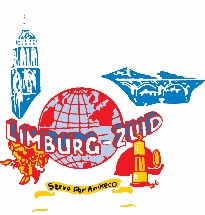 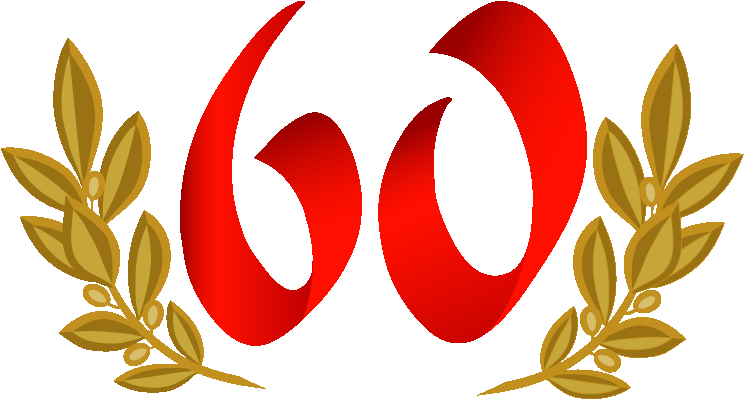 District Limburg-Zuid IPA Nederland 		60 Anniversary JubileeFriday,  June 14th,  2019		     		Saturday,  June 15th,  201909.30	Hotel departure (bus tranport)		09.30	Hotel departure  
10.00   Visit Valkenburg or the computerised	10.30  	OBT Police Center in Kerkrade
            fruit auction in Margraten                         		(training and defence techniques)
12.30   Lunch at Maastricht police station	            12.30 	Lunch at OBT Centre
13.30   Guided visit of Maastricht 			14.00  	Visit to Jesuit cave in Maastricht    
15.45	Reception hosted by the Mayor of      		
	           	Maastricht  in the townhall				                                                             
18.30  	Barbecue and Jubilee festivities      	19.30 	Jubilee reception in Oos Heim
	            in Oos Heim, Margraten      		21.00 	Jubilee festivities in Oos Heim 

Sunday,  June 16th,  2019
10.00	Hotel departure (bus tranport)
10.30   	Official ceremony at the U.S. Military Cemetery in Margraten followed by a guided tour
11.30   	Memorial ceremony at the gravesite of George H. Fee (grave adopted by the IPA of 
     	southern Limburg)
12.30	Lunch in Oos Heim
14.00	Musical performance by the entire Netherlands Police Orchestra (including vocal
 	performer)	          
16.00	Closure of Jubilee Programme with coffee/tea and vlaai (pie) from Limburg
Registration Form
Registration form needs to be completed and sent before April 1st, 2019 to limburg-zuid@IPA-Nederland.nl  or to the secretary of the IPA Limburg-Zuid, Nijmegenstraat 10, 6415 BK Heerlen
Surname:                   			First name:Address:Email address:Guests:
We would like to request transport to the hotel from the Maastricht central train station and return on:Thursday, June 13th and return on……        	(cross out what is not applicable)Friday, June 14th and return on….                	(cross out what is not applicable)Saturday, June 15th and return on:              	(cross out what is not applicable)Sunday, June 16th and return on:                  	(cross out what is not applicable)
We were able to arrange a special rate for you at the NOVOTEL, Sibemaweg 10, 6227 AH Maastricht tel (+31)-3611811, H0991-SB@accor.comIf you would like to extend your stay at the hotel then please arrange this yourself.If desired, we will arrange the transport from Maastricht central station to the hotel and return.  Please indicate this on the registration form.You can register for all activities either with or without transport.  In addition, you can register for the various activities separately.  You make the payment for the hotel to us.  This includes the local tourist tax.Please register by Friday, June 14th, 2019 for the following:  all activities with/without transport for :  visit to the city Valkenburg /   visit of the fruit auction in Margraten /    lunch  /  guided visit of Maastricht or independent visit/ attendance at the reception hosted by the Mayor of Maastricht in the townhall/   BBQ /   attendance of the festive evening at Oos Heim.  With/Without transport.  (cross out what is not applicable)Please register by Saturday, June 15th, 2019 for the following:  all activities with/without transport for:  Visit of the OBT centre in Kerkrade/   lunch/  visit to the Jesuitscave  /   Reception (formal attire required)/   festive evening. 
With/Without transport. 	 	(cross out what is not applicable)Please register by Sunday, June 16th, 2019 for the following: Visit to the American Military Cemetery in Margraten/    lunch/    attendance at the performance of the Netherlands Police Orchestra and the Jubiliee closing ceremony.     With/Without transport.  
       					(Cross out what is not applicableThis is a tentative programme.  There could be changes in the programme due to unforseen circumstances.The costs are:Overnight stay from Thursday, June 13th to Friday, June 14th including breakfast is € 52.50 per person for a double bedroom and € 90.00 per person for a single room. This includes the local tourist tax.  Participation in the day’s programme on Friday, June 14th is € 47.00 per person.
Overnight stay from Friday, June 14th to Saturday, June 15th including breakfast is € 67.50 per person for a double bedroom and € 110.00 per person for a single bedroom.  This includes the local tourist tax.  Participation in the day’s programme on Saturday, June 15th is € 35.00 per person.Overnight stay from Saturday, June 15th to Sunday, June 16th including breakfast is € 67.50 per person for a double bedroom and € 110.00 per person for a single bedroom.  This includes the local tourist tax.  Participation in the day’s programme on Sunday, June 16th is € 25.00 per person.Please transfer the payment before April 1st, 2019 to:IPA District Limburg-Zuid, Rabobank Kerkrade, Iban:  NL15Rabo0149297335BIC:  RABONL2U  in the name of:  IPA District Limburg-Zuid in Kerkrade. Please include Jubilee 2019.As is mentioned in the programme, we ask all of our guests at the reception and the gala evening to wear formal attire such as a suit or uniform.  Furthermore, instead of bringing gifts, we kindly ask our guests to give a donation to a good cause in our province.  You will have the opportunity to do so at the festivities venue.